РАСПОРЯЖЕНИЕ	БОЕРЫК      №__163__	г.Елабуга	______28.09.2017___________Об утверждении состава Комиссии по аттестации муниципальных служащих Елабужского муниципального районаВ связи с кадровыми изменениями в составе Комиссии по аттестации муниципальных служащих Елабужского муниципального района 1.  Утвердить состав комиссии по аттестации муниципальных служащих Елабужского муниципального района в новой редакции, согласно приложению №1.2. Отменить распоряжения Главы от 18.09.2017 №154 «О внесении изменений в распоряжение Главы Елабужского муниципального района,  от 29.05.2015 №107 «О создании аттестационной комиссии».3. Контроль за исполнением настоящего распоряжения возложить на руководителя  аппарата Совета  Елабужского    муниципального      района А.В. Романова.Глава                                                                                   Г.Е. ЕмельяновПриложение №1 к распоряжению Главы Елабужского муниципального района от «      »            2017г. №  Состав комиссии по аттестации и проведению квалификационных экзаменов муниципальных служащих Елабужского муниципального районаРоманов А.В.	руководитель аппарата Совета Елабужского            муниципального района, председатель   комиссии;Исланов Р.Л.                  руководитель Исполнительного комитета Елабужского муниципального района, заместитель председателя (по согласованию);Мухамедзянова Н.А.	заведующая  сектором по работе с кадрами  Совета Елабужского муниципального района, секретарь комиссии;Члены комиссии:Садыкова Э.И.               председатель Финансово-бюджетной палаты Елабужского муниципального района;Бусыгина О.Г.	председатель  Правовой  палаты Елабужского муниципального района;Петров Е.Ю.                   председатель Земельно-имущественной палаты Елабужского муниципального района;Ямаева А.Ю.                  заведующая сектором документационного обеспечения и контроля, заместителя председателя  первичной профсоюзной организации;ГЛАВА ЕЛАБУЖСКОГО МУНИЦИПАЛЬНОГОРАЙОНАРЕСПУБЛИКИТАТАРСТАН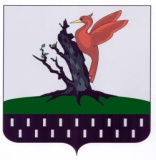 ТАТАРСТАН РЕСПУБЛИКАСЫАЛАБУГА МУНИЦИПАЛЬРАЙОНБАШЛЫГЫСоколова С.В.1 человек руководитель Исполнительного комитета Елабужского местного отделения представительства Татарстанского регионального отделения Всероссийской политической партии «Единая Россия», депутат Елабужского районного  Совета  второго созыва, директор ГАОУ Среднее профессионального образования «Елабужский политехнический колледж» (по согласованию);Представитель Елабужского  филиала Казанского  (Приволжского)  федерального университета (по согласованию)